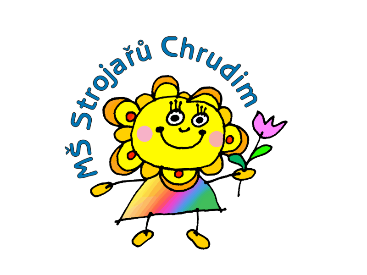 PRO CIZINCE K tomuto zápisu se mohou dostavit pouze děti – cizinci, s dočasnou ochranou v souvislosti s válkou na Ukrajině, kterým bylo uděleno vízum k pobytu nad 90 dnů za účelem strpění pobytu na území ČR.pro školní rok 2022–2023proběhne 8.6.2022 od 9:00 do 14:00 hodin	Vezměte si s sebou:	- doklad totožnosti dítěte 	- potvrzení o dočasné ochraně	- doklad totožnosti zákonného zástupce	- potvrzení od dětského lékaře v ČR o očkování (mimo dětí         v povinném předškolním vzdělávání)	- žádost o přijetí dítěte potvrzenou pediatrem (www.msvn.cz)